This liaison statement answers TSAG-LS45.A new liaison statement has been received from SG15.This liaison statement follows and the original file can be downloaded from the ITU ftp server at http://handle.itu.int/11.1002/ls/sp16-sg15-oLS-00356.docx.ITU-T Study Group 15 took note of the liaison statement from TSAG - TSAG-LS45 - from virtual meeting, 29 October 2021 requesting all ITU-T Study Groups to provide an update on any existing ITU-T Recommendations which could allow to assess their implications and the application of best practices in the light of the protection of environment and climate change.
Working Party 1 of ITU-T SG15 develops Recommendations for energy-efficient (through power saving features) and high speed (multi‑Mbit/s and Gbit/s) broadband technologies deployed in the fibre- and copper-based access and home networks as well as for systems supporting smart-grid applications.
- See below Table 1 “Existing ITU-T SG15 Recommendations for broadband technologies in access and home networks related to WTS-16 Resolution 73 as well as smart grid applications”
ITU-T SG15 has referenced specifications from the Broadband Forum (TR-069) providing network functions which enable management of customer premises equipment without technicians visiting the customer location, thereby reducing the need to dispatch trucks.

Further ITU-T SG15 would like to point out that Question 8 of Working Party 2 started two new work items related to scientific monitoring submarine cable system to enable both telecommunication and sensing functionalities for ocean and climate monitoring as well as disaster warning.
- G.dsssc “Dedicated Scientific Sensing Submarine cable system”- G.smart  “Scientific Monitoring and Reliable Telecommunication Submarine Systems” 
ITU-T SG15 looks forward to further cooperation with TSAG.

Table 1
Existing ITU-T SG15 Recommendations for broadband technologies in access and home networks related to WTS-16 Resolution 73 as well as smart grid applications
Fibre Optic Broadband Access
Point-to-Point (PtP) Ethernet (Bidirectional single fibre systems)G.985: 100 Mbit/s point-to-point Ethernet based optical access systemG.986: 1 Gbit/s point-to-point Ethernet-based optical access systemG.9806: Higher-speed bidirectional, single fibre, point-to-point optical access system (HS-PtP)Passive Optical Network (PON)G.984.x series: Gigabit-capable passive optical network (G-PON)G.987.x series: 10-Gigabit-capable passive optical network (XG-PON)G.9807.1: 10-Gigabit-capable symmetric passive optical network (XGS-PON)G.9807.2: 10 Gigabit-capable passive optical networks (XG(S)-PON): Reach extensionG.989.x series: 40-Gigabit-capable passive optical network (NG-PON2)G.9804.x series: Higher Speed Passive Optical NetworksG.9802.x series: Multiple-wavelength passive optical networks (MW-PONs)G.988: ONU management and control interface (OMCI) specificationG Suppl. 45: GPON power conservationRadio over Fibre (RoF)G.9803: Radio over fibre systemsMetallic Conductor Broadband Access
Digital Subscriber Line (DSL) technologyG.992.x series:  Asymmetric digital subscriber line (ADSL) transceiversG.993.x series: Very high speed digital subscriber line transceivers (VDSL)G.9701: Fast access to subscriber terminals (G.fast) - Physical layer specificationG.9711: Multi-gigabit fast access to subscriber terminals (MGfast) – Physical layer specificationTechnologies for in-premises networking and related access applications
Wireline home networkingG.995x series: Phoneline networking transceiversG.996x series: Unified high-speed wireline-based home networking transceivers Technical Paper TPLS.G-HN (07/2015): Operation of G.hn technology over access and in-premises phone line mediumOptical Wireless Communication / Visible Light CommunicationG.9991: High-speed indoor visible light communication transceiver – System architecture, physical layer and data link layer specificationG.9992: Indoor optical camera communication transceivers - System architecture, physical layer and data link layer specificationSmart grid applicationsG.990x series: Narrowband orthogonal frequency division multiplexing power line communication transceiversG.9958: Generic architecture of home networks for energy managementG.9959: Short range narrowband digital radiocommunication transceivers – PHY & MAC layer specificationsG.996x series: Unified high-speed wireline-based home networking transceivers  Technical Paper GSTP-HNSG: Technical paper on the use of G.hn technology for smart grid
Remote management of CPEG.9980: Remote management of customer premises equipment over broadband networks –  Customer premises equipment WAN management protocol __________________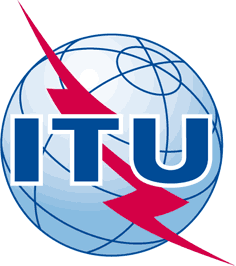 INTERNATIONAL TELECOMMUNICATION UNIONTELECOMMUNICATION STANDARDIZATION SECTORSTUDY PERIOD 2017-2020INTERNATIONAL TELECOMMUNICATION UNIONTELECOMMUNICATION STANDARDIZATION SECTORSTUDY PERIOD 2017-2020INTERNATIONAL TELECOMMUNICATION UNIONTELECOMMUNICATION STANDARDIZATION SECTORSTUDY PERIOD 2017-2020TSAG-TD1280INTERNATIONAL TELECOMMUNICATION UNIONTELECOMMUNICATION STANDARDIZATION SECTORSTUDY PERIOD 2017-2020INTERNATIONAL TELECOMMUNICATION UNIONTELECOMMUNICATION STANDARDIZATION SECTORSTUDY PERIOD 2017-2020INTERNATIONAL TELECOMMUNICATION UNIONTELECOMMUNICATION STANDARDIZATION SECTORSTUDY PERIOD 2017-2020TSAGINTERNATIONAL TELECOMMUNICATION UNIONTELECOMMUNICATION STANDARDIZATION SECTORSTUDY PERIOD 2017-2020INTERNATIONAL TELECOMMUNICATION UNIONTELECOMMUNICATION STANDARDIZATION SECTORSTUDY PERIOD 2017-2020INTERNATIONAL TELECOMMUNICATION UNIONTELECOMMUNICATION STANDARDIZATION SECTORSTUDY PERIOD 2017-2020Original: EnglishQuestion(s):Question(s):N/AN/AE-Meeting, 10-17 January 2022TD
(Ref.: SG15-LS356)TD
(Ref.: SG15-LS356)TD
(Ref.: SG15-LS356)TD
(Ref.: SG15-LS356)TD
(Ref.: SG15-LS356)Source:Source:ITU-T Study Group15ITU-T Study Group15ITU-T Study Group15Title:Title:LS/r to TSAG on requesting all ITU-T study groups to provide an update on Recommendations related to WTSA-16 Resolution 73 (Rev. Hammamet, 2016) (reply to TSAG-LS45) [from ITU-T SG15]LS/r to TSAG on requesting all ITU-T study groups to provide an update on Recommendations related to WTSA-16 Resolution 73 (Rev. Hammamet, 2016) (reply to TSAG-LS45) [from ITU-T SG15]LS/r to TSAG on requesting all ITU-T study groups to provide an update on Recommendations related to WTSA-16 Resolution 73 (Rev. Hammamet, 2016) (reply to TSAG-LS45) [from ITU-T SG15]Purpose:Purpose:InformationInformationInformationLIAISON STATEMENTLIAISON STATEMENTLIAISON STATEMENTLIAISON STATEMENTLIAISON STATEMENTFor action to:For action to:For action to:--For comment to:For comment to:For comment to:--For information to:For information to:For information to:TSAGTSAGApproval:Approval:Approval:ITU-T SG15 meeting (E-meeting, 17 December 021)ITU-T SG15 meeting (E-meeting, 17 December 021)Deadline:Deadline:Deadline:N/AN/AContact:Contact:Contact:Jean-Marie Fromenteau
Corning Incorporated
USATel: + 49 9561 42 74 20
Email: fromentejm@corning.com INTERNATIONAL TELECOMMUNICATION UNIONTELECOMMUNICATION
STANDARDIZATION SECTORSTUDY PERIOD 2017-2020INTERNATIONAL TELECOMMUNICATION UNIONTELECOMMUNICATION
STANDARDIZATION SECTORSTUDY PERIOD 2017-2020INTERNATIONAL TELECOMMUNICATION UNIONTELECOMMUNICATION
STANDARDIZATION SECTORSTUDY PERIOD 2017-2020INTERNATIONAL TELECOMMUNICATION UNIONTELECOMMUNICATION
STANDARDIZATION SECTORSTUDY PERIOD 2017-2020SG15-LS356SG15-LS356INTERNATIONAL TELECOMMUNICATION UNIONTELECOMMUNICATION
STANDARDIZATION SECTORSTUDY PERIOD 2017-2020INTERNATIONAL TELECOMMUNICATION UNIONTELECOMMUNICATION
STANDARDIZATION SECTORSTUDY PERIOD 2017-2020INTERNATIONAL TELECOMMUNICATION UNIONTELECOMMUNICATION
STANDARDIZATION SECTORSTUDY PERIOD 2017-2020INTERNATIONAL TELECOMMUNICATION UNIONTELECOMMUNICATION
STANDARDIZATION SECTORSTUDY PERIOD 2017-2020STUDY GROUP 15STUDY GROUP 15INTERNATIONAL TELECOMMUNICATION UNIONTELECOMMUNICATION
STANDARDIZATION SECTORSTUDY PERIOD 2017-2020INTERNATIONAL TELECOMMUNICATION UNIONTELECOMMUNICATION
STANDARDIZATION SECTORSTUDY PERIOD 2017-2020INTERNATIONAL TELECOMMUNICATION UNIONTELECOMMUNICATION
STANDARDIZATION SECTORSTUDY PERIOD 2017-2020INTERNATIONAL TELECOMMUNICATION UNIONTELECOMMUNICATION
STANDARDIZATION SECTORSTUDY PERIOD 2017-2020Original: EnglishOriginal: EnglishQuestion(s):Question(s):All/15All/15All/15E-meeting, 6-17 December 2021E-meeting, 6-17 December 2021LS
(Ref.: SG15-TD782/PLEN-Annex 1)LS
(Ref.: SG15-TD782/PLEN-Annex 1)LS
(Ref.: SG15-TD782/PLEN-Annex 1)LS
(Ref.: SG15-TD782/PLEN-Annex 1)LS
(Ref.: SG15-TD782/PLEN-Annex 1)LS
(Ref.: SG15-TD782/PLEN-Annex 1)LS
(Ref.: SG15-TD782/PLEN-Annex 1)Source:Source:ITU-T Study Group15ITU-T Study Group15ITU-T Study Group15ITU-T Study Group15ITU-T Study Group15Title:Title:LS/r to TSAG on requesting all ITU-T study groups to provide an update on Recommendations related to WTSA-16 Resolution 73 (Rev. Hammamet, 2016) (reply to TSAG-LS45)LS/r to TSAG on requesting all ITU-T study groups to provide an update on Recommendations related to WTSA-16 Resolution 73 (Rev. Hammamet, 2016) (reply to TSAG-LS45)LS/r to TSAG on requesting all ITU-T study groups to provide an update on Recommendations related to WTSA-16 Resolution 73 (Rev. Hammamet, 2016) (reply to TSAG-LS45)LS/r to TSAG on requesting all ITU-T study groups to provide an update on Recommendations related to WTSA-16 Resolution 73 (Rev. Hammamet, 2016) (reply to TSAG-LS45)LS/r to TSAG on requesting all ITU-T study groups to provide an update on Recommendations related to WTSA-16 Resolution 73 (Rev. Hammamet, 2016) (reply to TSAG-LS45)LIAISON STATEMENTLIAISON STATEMENTLIAISON STATEMENTLIAISON STATEMENTLIAISON STATEMENTLIAISON STATEMENTLIAISON STATEMENTLIAISON STATEMENTFor action to: For action to: For action to: For action to: ----For comment to:For comment to:For comment to:For comment to:----For information to:For information to:For information to:For information to:TSAGTSAGTSAGTSAGApproval:Approval:Approval:Approval:ITU-T SG15 meeting (E-meeting, 17 December 021)ITU-T SG15 meeting (E-meeting, 17 December 021)ITU-T SG15 meeting (E-meeting, 17 December 021)ITU-T SG15 meeting (E-meeting, 17 December 021)Deadline:Deadline:Deadline:Deadline:N/AN/AN/AN/AContact:Contact:Jean-Marie Fromenteau
Corning Incorporated
USA Jean-Marie Fromenteau
Corning Incorporated
USA Jean-Marie Fromenteau
Corning Incorporated
USA Jean-Marie Fromenteau
Corning Incorporated
USA Tel: + 49 9561 42 74 20
Email: fromentejm@corning.comTel: + 49 9561 42 74 20
Email: fromentejm@corning.comKeywords:Keywords:Keywords:WTSA-16 Resolution 73; RecommendationsWTSA-16 Resolution 73; RecommendationsWTSA-16 Resolution 73; RecommendationsWTSA-16 Resolution 73; RecommendationsWTSA-16 Resolution 73; RecommendationsAbstract:Abstract:Abstract: